What’s For Dinner:  One-Pot Taco Casserole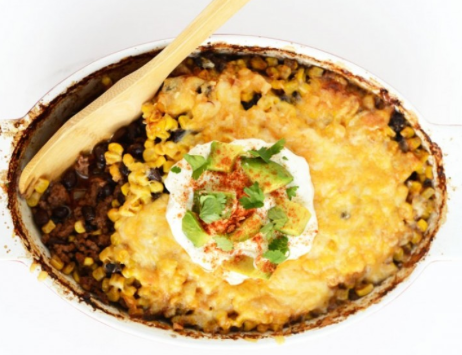 Shopping List:AMOUNTITEM1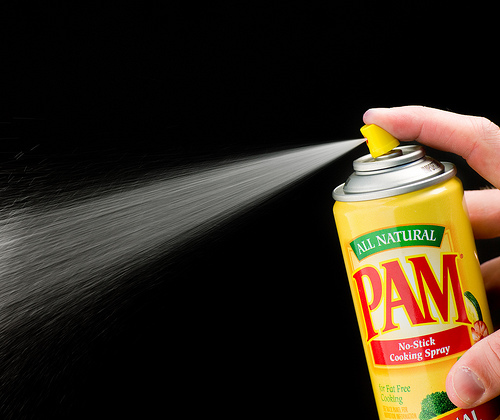 can spray oil1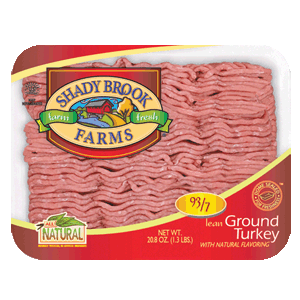 package ground turkey1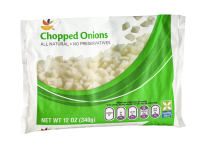 package diced onion1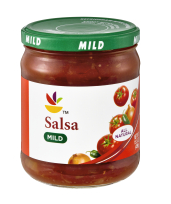 jar salsa1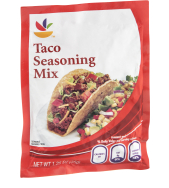 package taco seasoning1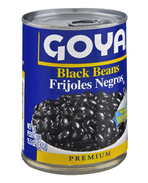 can of black beans1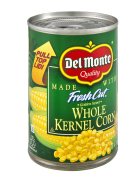 can of corn1 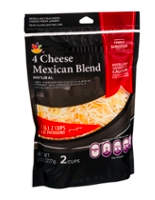 package shredded cheese1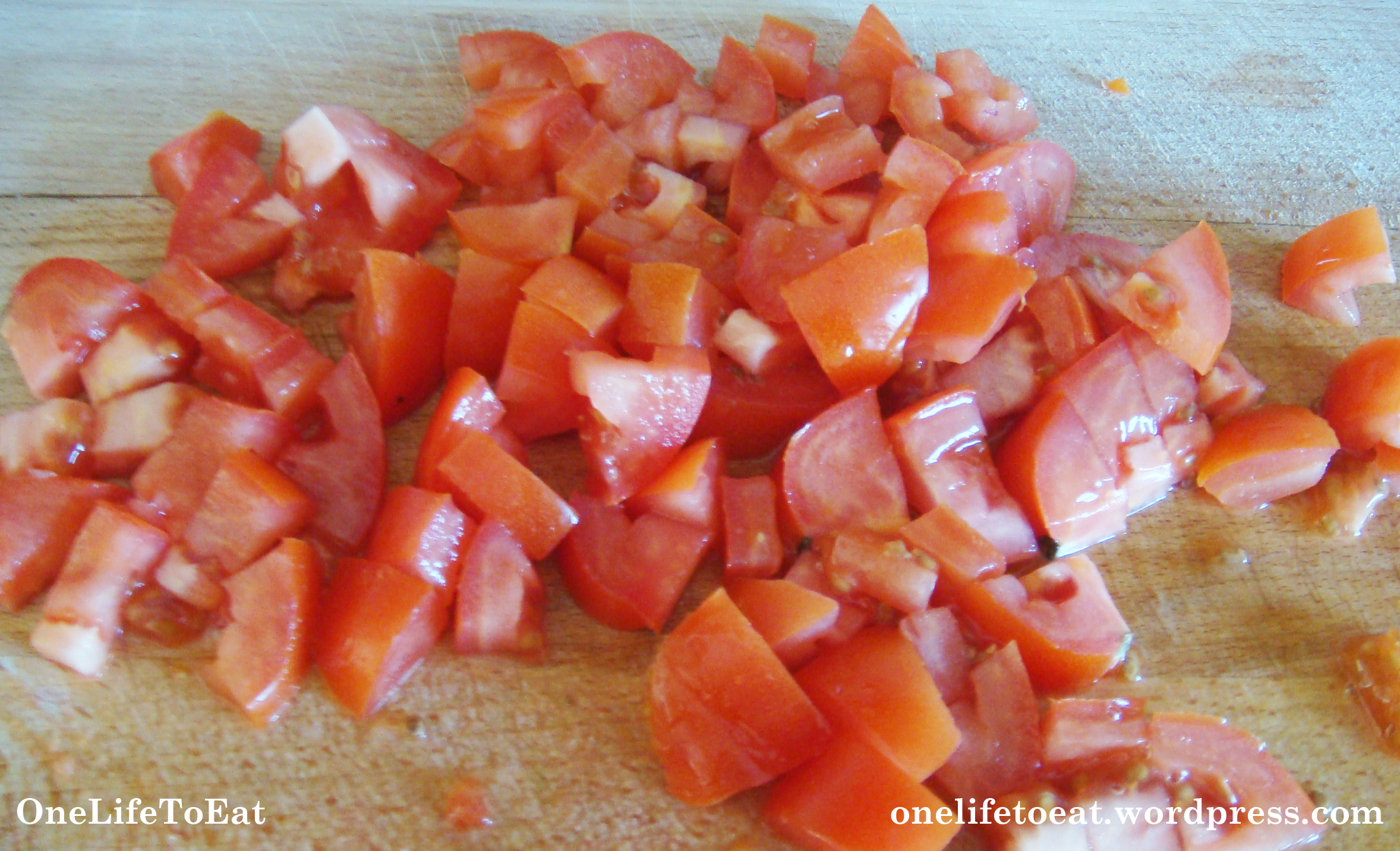 tomato (topping)1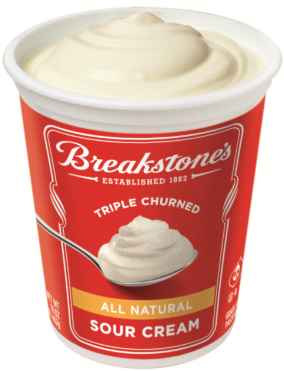 container sour cream (topping)